                  Psi Chi and Psychology Club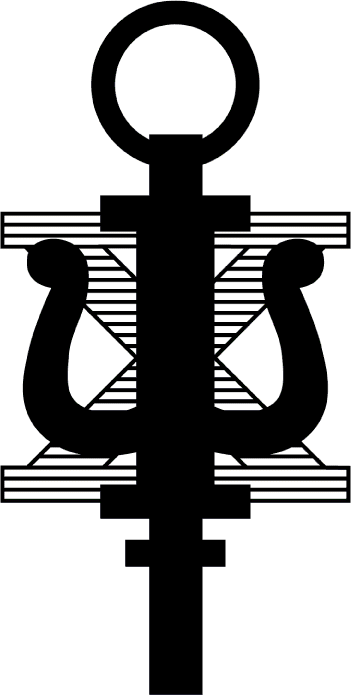 Member MeetingMinutes for February 2nd, 2016.Meeting held in LSB room 1111.Meeting called to order by President Ben Rein at 5:07 pm.Speaker: Dr. Claire St. Peters—Topic: Behavior Analysis at WVU (BCAB certification) The OfficersI. Psychology Club President ~ Ben Rein Tri state conferenceJeopardy team April 22nd Huntington, West Virginia Room changes II. Psi Chi President ~ Tara Weese Deadline passed (January 21s) III. Vice President ~ Courtney Mcdonald IV. Secretary ~ Megan Coghlan V. Treasurer ~ Kody Kincaid The ChairsVI. Service Chair ~ Jessica Haulpt Relay for life: April 22nd $10 to sign up, get shirt for raising $100 Next Monday will be Relay kickoff (1 loyalty point for coming) Next grief center dinners are Thursday March 3rd and April 14th VII. Fundraising Chair ~ Jessica Hall: Pizza sales 3 loyalty points for volunteering and helping outBake sale will be next Wednesday Also doing a Yankee candle fundraiser VIII. Webmaster/ Historians ~ Theannah DorrerIX. Publicity Chairs ~ Cal Wilson & Matt OhlandtX. H.E.L.P. Chair ~ Emma Veschco XI. Social Chairs ~ Toni Young & Alex West Formal April 8th (Not definite) Location TBA Tickets to be sold at pizza sales X. Career Development Liaisons ~ Brianna Rice & Kaitlyn Ackers Mock interviews to be followed right after this meeting in same roomWith Dr. Turiano XI. Education Chair ~ Krysta Masters & Angela PubalNext analysis this dinner February 4th with Margeaux Gray @ Wednesday February 10th @ 6:00pm with Patricia Hopkins from Clinical department Speed knowledge The AdvisorXII. Dr. Dan McNeilMerit Badge University 8am-4:30pmFree lunch providedOptions (help set up and facilitate registration, help take everything down, serve/sell coffee and donuts All options earn service hours February 27th Possible fundraising opportunity **Action Items** MBU Analyze this dinnerRelay for life Grief center dinners Meeting adjourned at  6:00pm Next Member Meeting  February 17th In Shenandoah room There were 8 members in attendance 